С 26 сентября по 07 октября 2022 г.детский сад  работал по теме: «Животный мир»Формирование у детей элементарных экологических представлений об охране животных.Расширение представлений о домашних и диких животных, о внешнем виде, способе передвижения, питании. Уточнение внешних признаков и повадок диких животных (лисы, волка, медведя, зайца, белки). Закрепление знаний о внешних признаках и повадках домашних животных (кошки, собаки). Уточнение знаний об особенностях внешнего вида коровы и лошади, домашних птиц (курицы, петуха, гуся).Знакомство с представителями класса пресмыкающихся (ящерица, черепаха), их внешним видом и способами передвижения (у ящерицы продолговатое тело, у нее есть длинный хвост, который она может сбросить; ящерица очень быстро бегает). 	Для осуществления образовательной деятельности в семье по теме рекомендуем родителям:рассмотреть иллюстрации с изображением диких и домашних животных;рассмотреть игрушки, изображающие домашних и диких животных;привлечь к уходу за домашним питомцем (налить молоко, положить в тарелочку корм и т.д.);понаблюдать за животными, птицами на прогулке, по дороге в детский сад;посетить городской зоопарк, формировать элементарные представления о правильных способах взаимодействия  с животными: наблюдать за животными, не беспокоя их и не причиняя им вреда; кормить животных только с разрешения взрослых;прочитать народные сказки в обработке Ю. Ванага: «Лиса и заяц», «Рукавичка», «Лесной мишка и проказница мышка».С детьми проведены:	Ситуативный разговор «Домашние животные». Учили детей рассматривать игрушки с изображением домашних птиц и животных, приучали детей узнавать и называть их, побуждали отвечать детей на вопросы: из чего сделан предмет и о его свойствах (цвет, форма).	Чтение рассказа В. Бианки «Подкидыш». Углубляли интерес к литературной прозе (рассказу). Развивали способность к целостному восприятию текста, продолжали учить выявлять основное содержание и понимать главные характеристики героев, значение некоторых средств языковой выразительности для передачи образов героев.	Рисование «Красивая кошка». Продолжали учить детей отражать свои знания о внешнем виде кошки, используя выразительные средства (цвет, форма, величина). Учили изображать кошку (на основе дуги или на основе круга, треугольника), совершать свободные движения руки при рисовании кистью и красками. Развивали чувство цвета. Воспитывали интерес к изображению животных.	Аппликация «Нарежь полоски и наклей из них какие хочешь предметы». Учили детей резать широкую полоску бумаги (примерно 5 см), правильно держать ножницы, правильно ими пользоваться. Развивали творчество» воображение. Воспитывали самостоятельность и активность. Закрепляли приемы аккуратного пользования бумагой, клеем.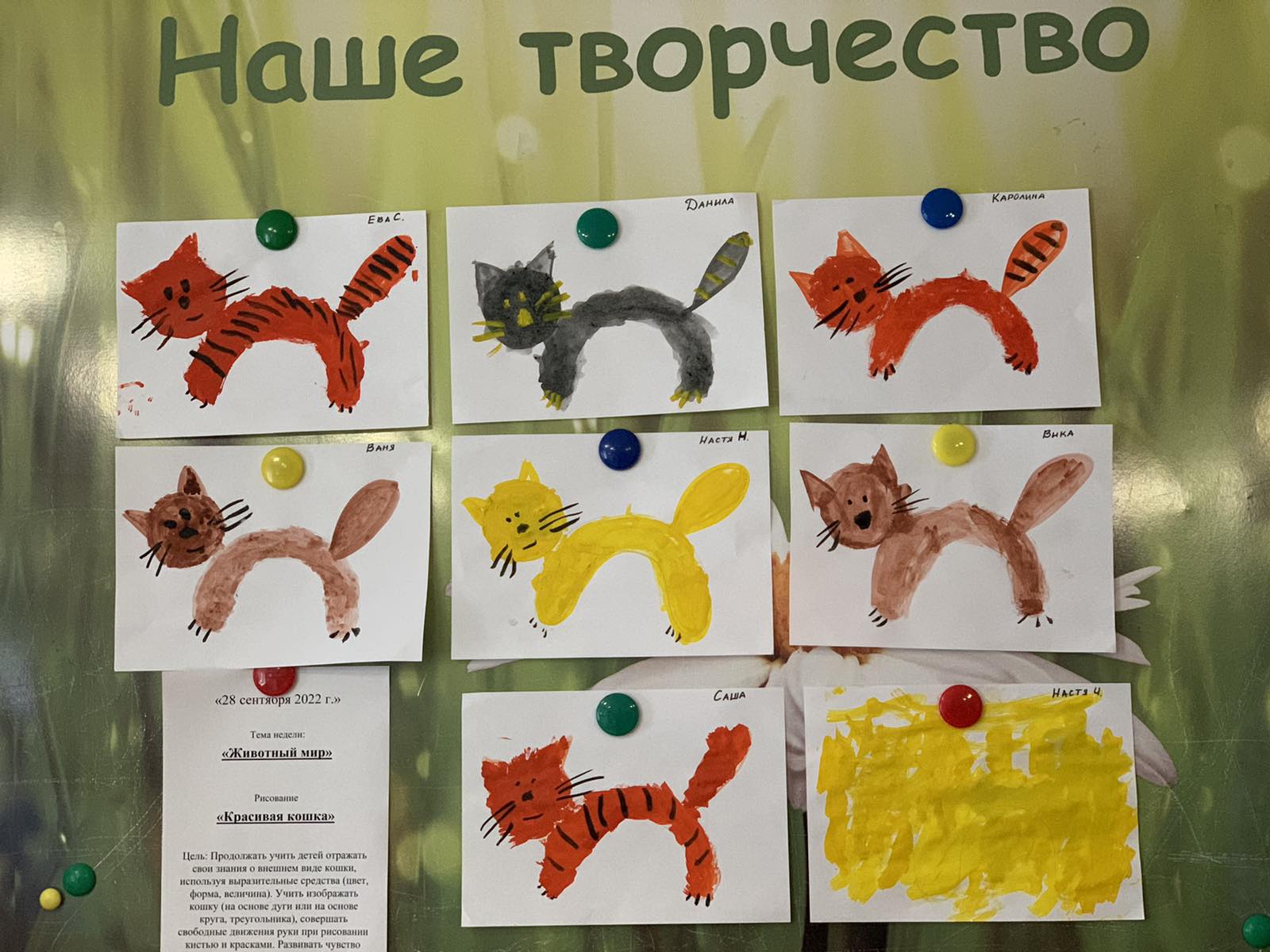 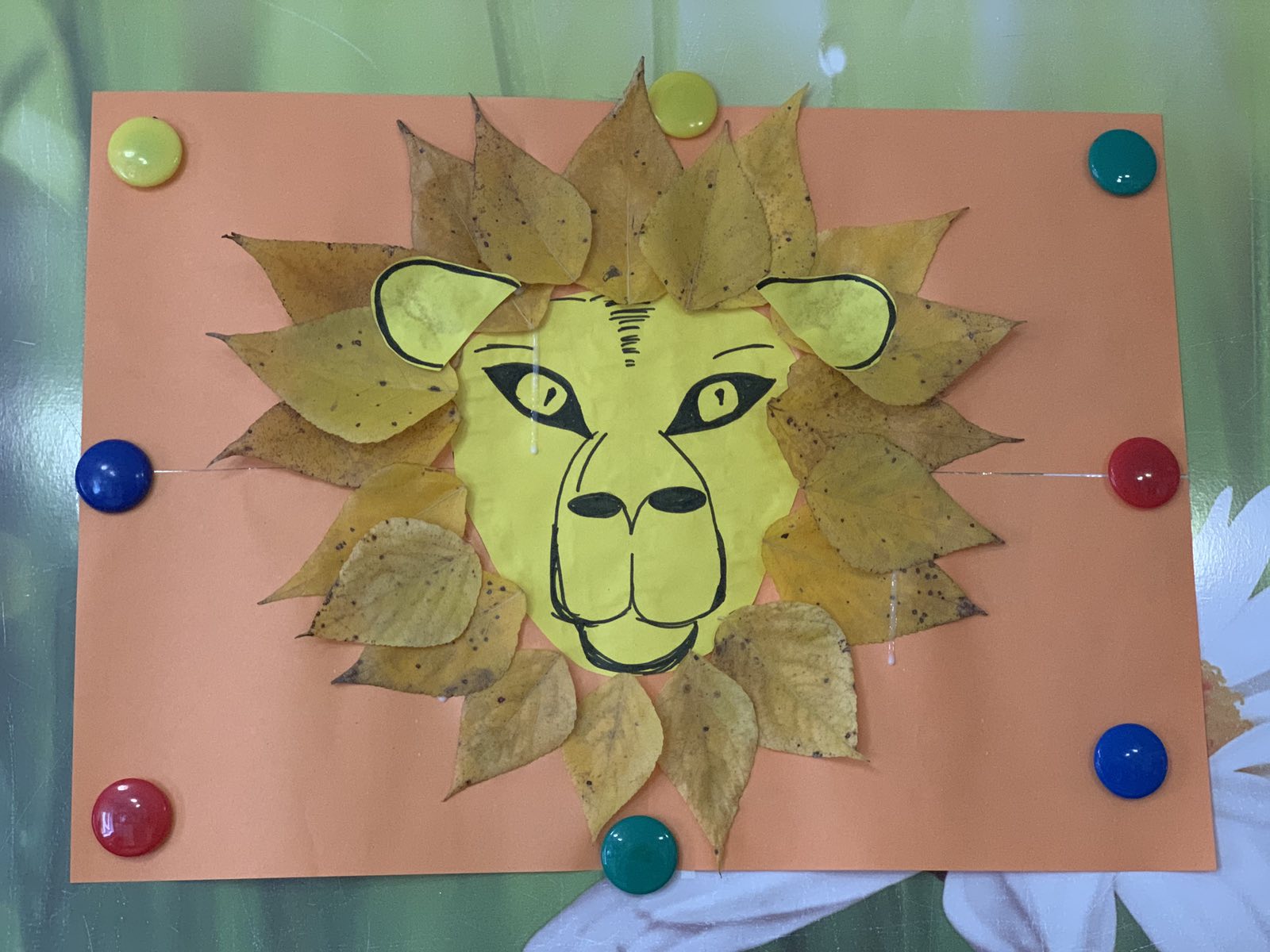 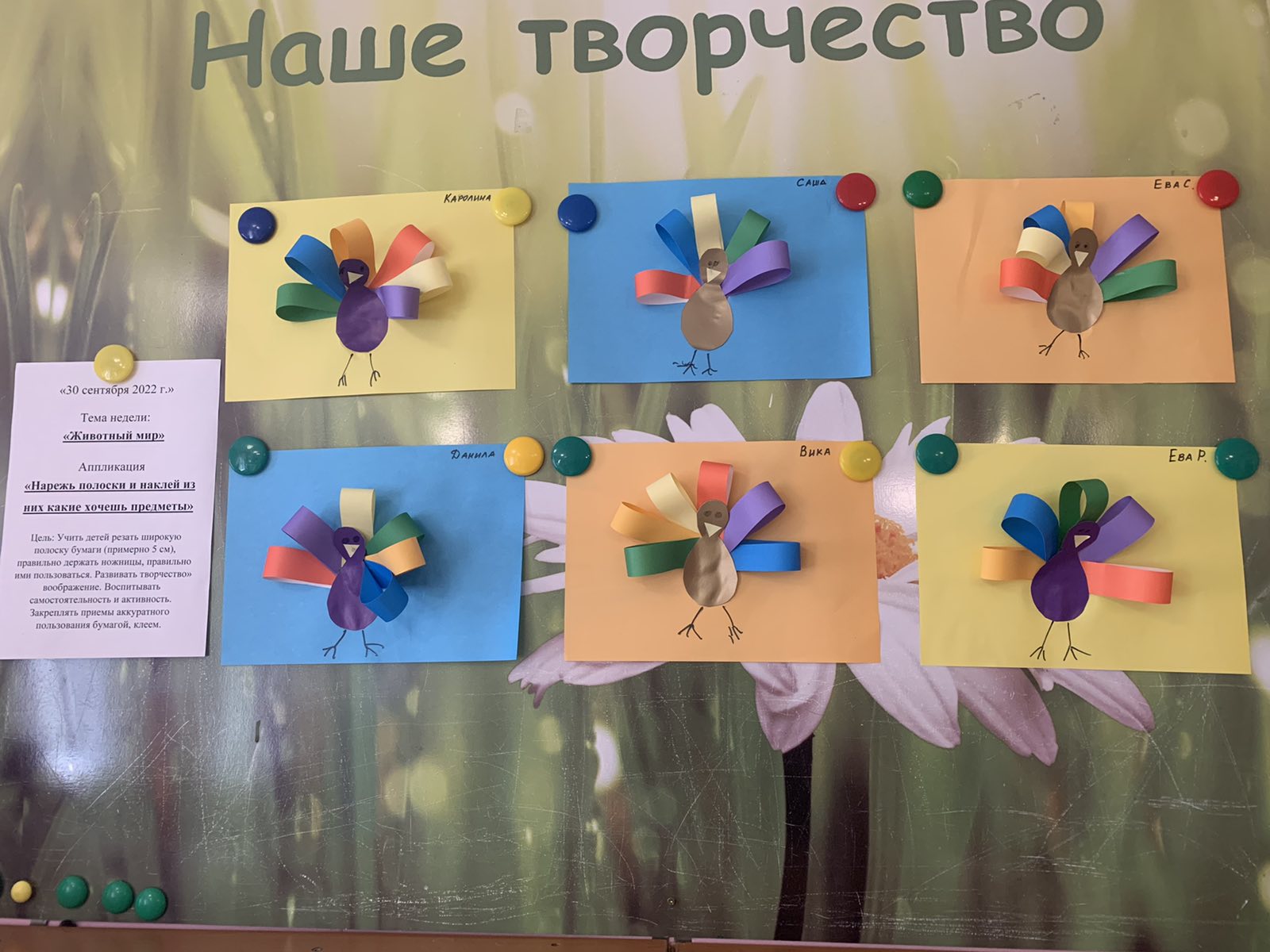 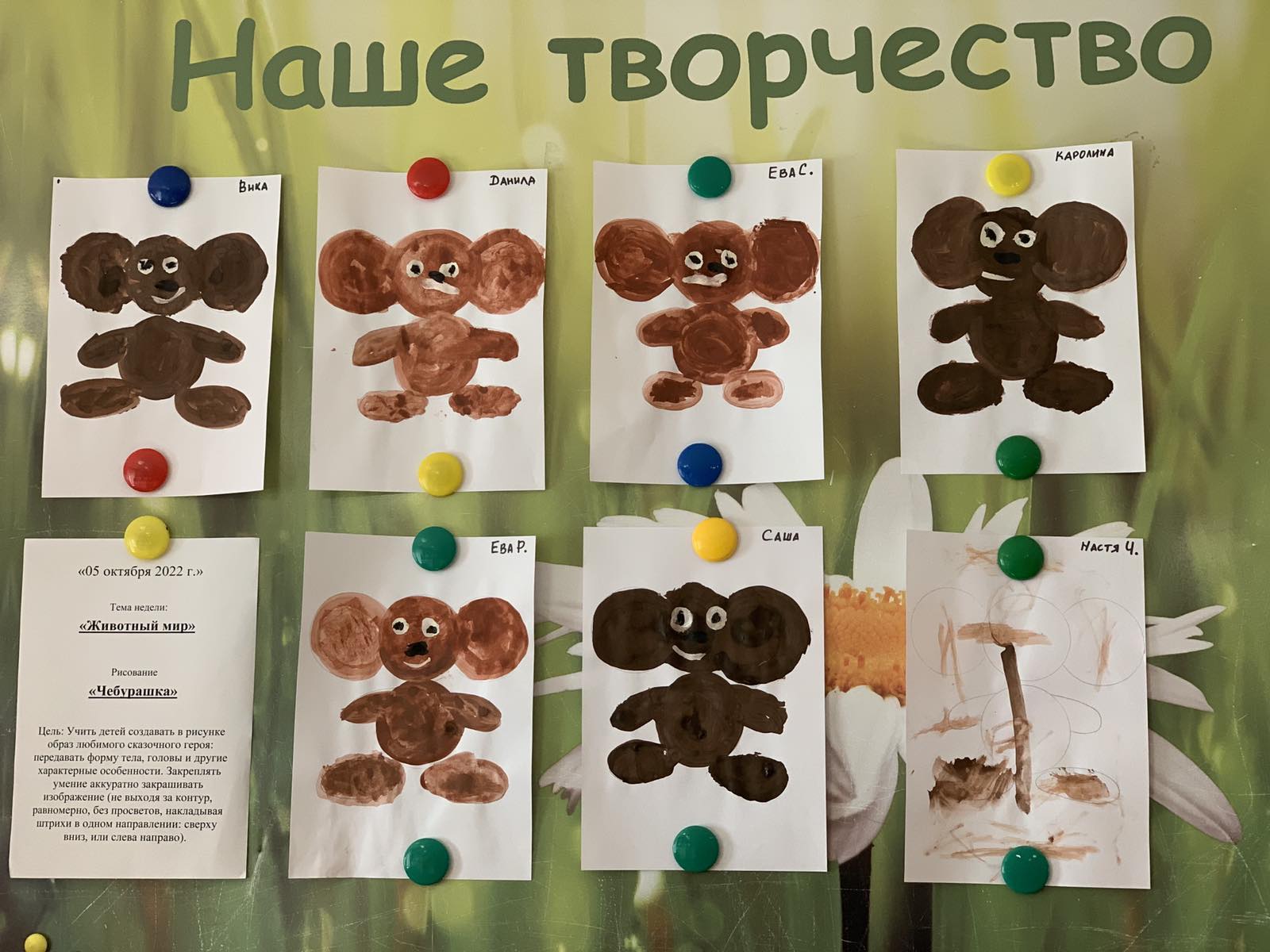 